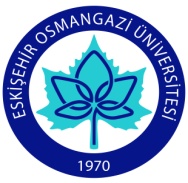 SAĞLIK BİLİMLERİ FAKÜLTESİ HEMŞİRELİK BÖLÜMÜDERS BİLGİ FORMUTarih                                                                                                                               İmza								FACULTY OF HEALTH NURSING DEPARTMENT, INFORMATION FORM OF COURSEDate                                                                                                                               SignatureDÖNEMBaharDERSİN ADIİngilizce IIKODU 281012001KOORDİNATÖRÖğr.Gör. H.Mustafa DÖNMEZDERSİ VERENLERÖğr.Gör. H.Mustafa DÖNMEZYARIYILHAFTALIK DERS SAATİHAFTALIK DERS SAATİHAFTALIK DERS SAATİHAFTALIK DERS SAATİYARIYILTeorikUygulamaLaboratuarLaboratuarKredisiAKTSAKTSTÜRÜDİLİ2 2 00 0 0 2 2 ZORUNLU (X)  SEÇMELİ (   )İngilizceDEĞERLENDİRME SİSTEMİDEĞERLENDİRME SİSTEMİDEĞERLENDİRME SİSTEMİDEĞERLENDİRME SİSTEMİDEĞERLENDİRME SİSTEMİDEĞERLENDİRME SİSTEMİDEĞERLENDİRME SİSTEMİDEĞERLENDİRME SİSTEMİDEĞERLENDİRME SİSTEMİDEĞERLENDİRME SİSTEMİYARIYIL İÇİ ÇALIŞMALARYARIYIL İÇİ ÇALIŞMALARYARIYIL İÇİ ÇALIŞMALARYARIYIL İÇİ ÇALIŞMALARFaaliyet türüFaaliyet türüFaaliyet türüSayıSayı%YARIYIL İÇİ ÇALIŞMALARYARIYIL İÇİ ÇALIŞMALARYARIYIL İÇİ ÇALIŞMALARYARIYIL İÇİ ÇALIŞMALARI. Ara SınavI. Ara SınavI. Ara Sınav1140YARIYIL İÇİ ÇALIŞMALARYARIYIL İÇİ ÇALIŞMALARYARIYIL İÇİ ÇALIŞMALARYARIYIL İÇİ ÇALIŞMALARII. Ara SınavII. Ara SınavII. Ara SınavYARIYIL İÇİ ÇALIŞMALARYARIYIL İÇİ ÇALIŞMALARYARIYIL İÇİ ÇALIŞMALARYARIYIL İÇİ ÇALIŞMALARUygulamaUygulamaUygulamaYARIYIL İÇİ ÇALIŞMALARYARIYIL İÇİ ÇALIŞMALARYARIYIL İÇİ ÇALIŞMALARYARIYIL İÇİ ÇALIŞMALARÖdevÖdevÖdevYARIYIL İÇİ ÇALIŞMALARYARIYIL İÇİ ÇALIŞMALARYARIYIL İÇİ ÇALIŞMALARYARIYIL İÇİ ÇALIŞMALARSunum/SeminerSunum/SeminerSunum/SeminerYARIYIL İÇİ ÇALIŞMALARYARIYIL İÇİ ÇALIŞMALARYARIYIL İÇİ ÇALIŞMALARYARIYIL İÇİ ÇALIŞMALARYarıyıl Sonu SınavıYarıyıl Sonu SınavıYarıyıl Sonu Sınavı1160YARIYIL İÇİ ÇALIŞMALARYARIYIL İÇİ ÇALIŞMALARYARIYIL İÇİ ÇALIŞMALARYARIYIL İÇİ ÇALIŞMALARTOPLAMTOPLAMTOPLAM22100ÖNKOŞULLARÖNKOŞULLARÖNKOŞULLARÖNKOŞULLAR------İÇERİĞİİÇERİĞİİÇERİĞİİÇERİĞİDört temel dil becerisi - konuşma, yazma, dinleme ve okuma- gerektiren etkinlikler Dört temel dil becerisi - konuşma, yazma, dinleme ve okuma- gerektiren etkinlikler Dört temel dil becerisi - konuşma, yazma, dinleme ve okuma- gerektiren etkinlikler Dört temel dil becerisi - konuşma, yazma, dinleme ve okuma- gerektiren etkinlikler Dört temel dil becerisi - konuşma, yazma, dinleme ve okuma- gerektiren etkinlikler Dört temel dil becerisi - konuşma, yazma, dinleme ve okuma- gerektiren etkinlikler AMAÇLARIAMAÇLARIAMAÇLARIAMAÇLARIİngilizce temel iletişim becerilerini kazandırmakİngilizce temel iletişim becerilerini kazandırmakİngilizce temel iletişim becerilerini kazandırmakİngilizce temel iletişim becerilerini kazandırmakİngilizce temel iletişim becerilerini kazandırmakİngilizce temel iletişim becerilerini kazandırmakÖĞRENİM ÇIKTILARIÖĞRENİM ÇIKTILARIÖĞRENİM ÇIKTILARIÖĞRENİM ÇIKTILARIKendisini İngilizce temel düzeyde sözlü ve yazılı ifade edebilen bireylerin yetişmesiKendisini İngilizce temel düzeyde sözlü ve yazılı ifade edebilen bireylerin yetişmesiKendisini İngilizce temel düzeyde sözlü ve yazılı ifade edebilen bireylerin yetişmesiKendisini İngilizce temel düzeyde sözlü ve yazılı ifade edebilen bireylerin yetişmesiKendisini İngilizce temel düzeyde sözlü ve yazılı ifade edebilen bireylerin yetişmesiKendisini İngilizce temel düzeyde sözlü ve yazılı ifade edebilen bireylerin yetişmesiKAYNAKLARKAYNAKLARKAYNAKLARKAYNAKLARArıkan, A.; Saraç, H.S.; Brooks, Z.; Özkanal, Ü. (eds.) (2011). NumberOne: A Coursebook in English. Ankara: Data YayınlarıArıkan, A.; Saraç, H.S.; Brooks, Z.; Özkanal, Ü. (eds.) (2011). NumberOne: A Coursebook in English. Ankara: Data YayınlarıArıkan, A.; Saraç, H.S.; Brooks, Z.; Özkanal, Ü. (eds.) (2011). NumberOne: A Coursebook in English. Ankara: Data YayınlarıArıkan, A.; Saraç, H.S.; Brooks, Z.; Özkanal, Ü. (eds.) (2011). NumberOne: A Coursebook in English. Ankara: Data YayınlarıArıkan, A.; Saraç, H.S.; Brooks, Z.; Özkanal, Ü. (eds.) (2011). NumberOne: A Coursebook in English. Ankara: Data YayınlarıArıkan, A.; Saraç, H.S.; Brooks, Z.; Özkanal, Ü. (eds.) (2011). NumberOne: A Coursebook in English. Ankara: Data YayınlarıÖĞRETİM YÖNTEMLERİÖĞRETİM YÖNTEMLERİÖĞRETİM YÖNTEMLERİÖĞRETİM YÖNTEMLERİDüzanlatım yöntemi, soru-yanıt, drama, oyunDüzanlatım yöntemi, soru-yanıt, drama, oyunDüzanlatım yöntemi, soru-yanıt, drama, oyunDüzanlatım yöntemi, soru-yanıt, drama, oyunDüzanlatım yöntemi, soru-yanıt, drama, oyunDüzanlatım yöntemi, soru-yanıt, drama, oyunDERS AKIŞIDERS AKIŞIHAFTAKONULAR1Ders içeriğinin tanıtımı, geçmiş konuların tekrarı2Geçmiş zaman, düzenli-düzensiz fiiller3Geçmiş zaman, sorular4Gelecek zaman5Gelecek zaman6Sayılabilen ve sayılamayan varlıklar7Sağlık8Hava durumu9Karşılaştırma10Yakın geçmiş zaman11Yakın geçmiş zaman12Öneriler13SeyahatNOPROGRAM ÇIKTILARINA KATKISI3211Hemşirelik Eğitiminde Temel Kavramları Tanıma BecerisiX2Temel Kavramları Merkeze Alarak Etik Problemlere Yaklaşma BecerisiX3Hemşirelik ve Sağlık Bilimlerine İlişkin Bilgi sahibi olma ve Edindiği Bilgileri uygulama BecerisiX4Disiplinler-arası Takım Çalışması Yapabilme BecerisiX5Hemşirelik Eğitiminde, Tıbbi Problemleri Tanıma, Formülize Etme ve Çözme BecerisiX6Etkin Yazılı ve Sözlü İletişim/Sunum BecerisiX 7Mesleki ve Etik Sorumluluğu Anlama ve Uygulama Becerisi X8Yaşam Boyu Öğrenimin Önemini Kavrama ve Uygulama BecerisiX1:Hiç Katkısı Yok. 2:Kısmen Katkısı Var. 3:Tam Katkısı Var.1:Hiç Katkısı Yok. 2:Kısmen Katkısı Var. 3:Tam Katkısı Var.1:Hiç Katkısı Yok. 2:Kısmen Katkısı Var. 3:Tam Katkısı Var.1:Hiç Katkısı Yok. 2:Kısmen Katkısı Var. 3:Tam Katkısı Var.1:Hiç Katkısı Yok. 2:Kısmen Katkısı Var. 3:Tam Katkısı Var.TERMSpring COURSE TITLEEnglish (II)CODE COORDINATORLec. H.Mustafa DÖNMEZINSTRUCTORSLec. H.Mustafa DÖNMEZSEMESTERHOURS PER WEEK HOURS PER WEEK HOURS PER WEEK HOURS PER WEEK SEMESTERTheoryPracticeLaboratoryLaboratoryCreditAKTSAKTSTYPELANGUAGE22 000 022COMPULSORY (X)  ELECTIVE(   )ENGLISHASSESMENT SYSTEMASSESMENT SYSTEMASSESMENT SYSTEMASSESMENT SYSTEMASSESMENT SYSTEMASSESMENT SYSTEMASSESMENT SYSTEMASSESMENT SYSTEMASSESMENT SYSTEMASSESMENT SYSTEMIN-TERM STUDIESIN-TERM STUDIESIN-TERM STUDIESIN-TERM STUDIESFaaliyet türüFaaliyet türüFaaliyet türüQuantityQuantityPercentageIN-TERM STUDIESIN-TERM STUDIESIN-TERM STUDIESIN-TERM STUDIESFirst MidTermFirst MidTermFirst MidTerm1140IN-TERM STUDIESIN-TERM STUDIESIN-TERM STUDIESIN-TERM STUDIESSecond MidTermSecond MidTermSecond MidTermIN-TERM STUDIESIN-TERM STUDIESIN-TERM STUDIESIN-TERM STUDIESPracticePracticePracticeIN-TERM STUDIESIN-TERM STUDIESIN-TERM STUDIESIN-TERM STUDIESHomeworkHomeworkHomeworkIN-TERM STUDIESIN-TERM STUDIESIN-TERM STUDIESIN-TERM STUDIESPresentation/Preparing SeminerPresentation/Preparing SeminerPresentation/Preparing SeminerIN-TERM STUDIESIN-TERM STUDIESIN-TERM STUDIESIN-TERM STUDIESFinal ExaminationFinal ExaminationFinal Examination1160IN-TERM STUDIESIN-TERM STUDIESIN-TERM STUDIESIN-TERM STUDIESTOTALTOTALTOTAL22100PREREQUISITESPREREQUISITESPREREQUISITESPREREQUISITES - - - - - -CONTENTSCONTENTSCONTENTSCONTENTSActivities including four fundamental language skills: speaking, writing, listening and readingActivities including four fundamental language skills: speaking, writing, listening and readingActivities including four fundamental language skills: speaking, writing, listening and readingActivities including four fundamental language skills: speaking, writing, listening and readingActivities including four fundamental language skills: speaking, writing, listening and readingActivities including four fundamental language skills: speaking, writing, listening and readingGOALSGOALSGOALSGOALSTo equip students with basic communication skillsTo equip students with basic communication skillsTo equip students with basic communication skillsTo equip students with basic communication skillsTo equip students with basic communication skillsTo equip students with basic communication skillsLEARNING OUTCOMESLEARNING OUTCOMESLEARNING OUTCOMESLEARNING OUTCOMESIndividuals who can communicate in oral and written forms at a basic level of English Individuals who can communicate in oral and written forms at a basic level of English Individuals who can communicate in oral and written forms at a basic level of English Individuals who can communicate in oral and written forms at a basic level of English Individuals who can communicate in oral and written forms at a basic level of English Individuals who can communicate in oral and written forms at a basic level of English SOURCESSOURCESSOURCESSOURCESArıkan, A.; Saraç, H.S.; Brooks, Z.; Özkanal, Ü. (eds.) (2011). NumberOne: A Coursebook in English. Ankara: Data YayınlarıArıkan, A.; Saraç, H.S.; Brooks, Z.; Özkanal, Ü. (eds.) (2011). NumberOne: A Coursebook in English. Ankara: Data YayınlarıArıkan, A.; Saraç, H.S.; Brooks, Z.; Özkanal, Ü. (eds.) (2011). NumberOne: A Coursebook in English. Ankara: Data YayınlarıArıkan, A.; Saraç, H.S.; Brooks, Z.; Özkanal, Ü. (eds.) (2011). NumberOne: A Coursebook in English. Ankara: Data YayınlarıArıkan, A.; Saraç, H.S.; Brooks, Z.; Özkanal, Ü. (eds.) (2011). NumberOne: A Coursebook in English. Ankara: Data YayınlarıArıkan, A.; Saraç, H.S.; Brooks, Z.; Özkanal, Ü. (eds.) (2011). NumberOne: A Coursebook in English. Ankara: Data YayınlarıTEACHING METHODSTEACHING METHODSTEACHING METHODSTEACHING METHODSPresentation, question and answer, role plays, gamesPresentation, question and answer, role plays, gamesPresentation, question and answer, role plays, gamesPresentation, question and answer, role plays, gamesPresentation, question and answer, role plays, gamesPresentation, question and answer, role plays, gamesCOURSE CONTENTCOURSE CONTENTCOURSE CONTENTCOURSE CONTENTCOURSE CONTENTCOURSE CONTENTWEEKTOPICSTOPICSTOPICSTOPICSTOPICS1Introduction of the course contents, revisionIntroduction of the course contents, revisionIntroduction of the course contents, revisionIntroduction of the course contents, revisionIntroduction of the course contents, revision2Simple past tense, regular and irregular verbsSimple past tense, regular and irregular verbsSimple past tense, regular and irregular verbsSimple past tense, regular and irregular verbsSimple past tense, regular and irregular verbs3Simple past tense, questionsSimple past tense, questionsSimple past tense, questionsSimple past tense, questionsSimple past tense, questions4Future tenseFuture tenseFuture tenseFuture tenseFuture tense5Future tenseFuture tenseFuture tenseFuture tenseFuture tense6Countable and uncountable thingsCountable and uncountable thingsCountable and uncountable thingsCountable and uncountable thingsCountable and uncountable things7HealthHealthHealthHealthHealth8WeatherWeatherWeatherWeatherWeather9ComparisonComparisonComparisonComparisonComparison10Present Perfect TensePresent Perfect TensePresent Perfect TensePresent Perfect TensePresent Perfect Tense11Present Perfect TensePresent Perfect TensePresent Perfect TensePresent Perfect TensePresent Perfect Tense12RecommendationsRecommendationsRecommendationsRecommendationsRecommendations13TravelTravelTravelTravelTravelNUMBERNUMBERPROGRAM OUTCOMES321111Get a recognition of basis principles in Nursing  institutions education X22Get an ability to solve ethical problems with basic principlesX33Nursing institutions education Gather as well as apply knowledge of health sciencesX44Function on multi-disciplinary teamsX55Identify, formulate, and solve medical and Nursing institutions education problemsX66Use effective written and oral communication/presentation skills X77Get an understanding of  professional and ethical responsibilityX88Get a recognition of the need for, and an ability to engage in lifelong learningX1:No contribution  2:Partially contribution. 3: Yes contribution1:No contribution  2:Partially contribution. 3: Yes contribution1:No contribution  2:Partially contribution. 3: Yes contribution1:No contribution  2:Partially contribution. 3: Yes contribution1:No contribution  2:Partially contribution. 3: Yes contribution1:No contribution  2:Partially contribution. 3: Yes contribution1:No contribution  2:Partially contribution. 3: Yes contribution